.Для чего нужна рефлексияВ структуре урока, соответствующего требованиям ФГОС, рефлексия является обязательным этапом урока. В ФГОС особый упор делается на рефлексию деятельности, предлагается проводить этот этап в конце урока. При этом учитель играет роль организатора, а главными действующими лицами выступают ученики.Что такое рефлексия?В словарях дается четкое определение: рефлексия — это самоанализ, самооценка, "взгляд внутрь себя". Применительно к урокам, рефлексия — это этап урока, в ходе которого учащиеся самостоятельно оценивают свое состояние, свои эмоции, результаты своей деятельности.Для чего нужна рефлексия?Если ребенок понимает:ради чего он изучает данную тему, как она ему пригодится в будущем;какие цели должны быть достигнуты именно на этом уроке;какой вклад в общее дело он может внести;может ли он адекватно оценивать свой труд и работу своих одноклассников,…то процесс обучения становится намного интереснее и легче как для ученика, так и для учителя.Когда проводить?Рефлексию можно проводить на любом этапе урока, а также по итогам изучения темы, целого раздела материала.ВидыСуществует несколько классификаций рефлексии как этапа урока. Зная классификацию, учителю удобнее варьировать и комбинировать приемы, включая рефлексию в план урока.I. По содержанию: символическая, устная и письменная.Символическая — когда ученик просто выставляет оценку с помощью символов (карточек, жетонов, жестов и пр.). Устная предполагает умение ребенка связно высказывать свои мысли и описывать свои эмоции. Письменная — самая сложная и занимает больше всего времени. Последняя уместна на завершающем этапе изучения целого раздела учебного материла или большой темы.II. По форме деятельности: коллективная, групповая, фронтальная, индивидуальная.Именно в таком порядке удобнее приучать детей к данному виду работы. Сначала — всем классом, потом — в отдельных группах, затем — выборочно опрашивать учащихся. Это подготовит учащихся к самостоятельной работе над собой.III. По цели:ЭмоциональнаяОна оценивает настроение, эмоциональное восприятие учебного материала.  Это рефлексия из категории "понравилось / не понравилось", "интересно / скучно", "было весело / грустно".Данный вид рефлексии помогает учителю оценить общее настроение класса. Чем больше позитива, тем лучше понята тема. И наоборот, если условных "тучек" будет больше, значит, урок показался скучным, трудным, возникли сложности с восприятием темы. Согласитесь, нам бывает скучно и грустно, когда мы чего-то не понимаем.Как и когда проводить? Рефлексию настроения и эмоциональности легко проводить даже с первоклассниками. Вариантов масса: раздаточные карточки со смайликами или знаковыми картинками, показ большого пальца (вверх/вниз), поднятие рук, сигнальные карточки и т.д. Удобнее проводить по завершении очередного этапа урока: после объяснения новой темы, после этапа закрепления темы и т.д.В начале урока эмоциональную рефлексию проводят ради установления контакта с классом. Можно поставить музыку (подобрав мотив, согласующийся с темой), процитировать классика, зачитать эмоциональное стихотворение. После обязательно следует спросить 3-4 учеников: "Что ты чувствуешь сейчас? Какое настроение у тебя? И т.д. Во-первых, учащиеся (даже самые маленькие) привыкают оценивать свое состояние, свои эмоции, во-вторых, учатся аргументировать свою точку зрения. Кроме того, такая рефлексия поможет учащимся настроиться на восприятие темы.Рефлексия деятельностиДанный вид рефлексии удобнее применять при проверке домашних заданий, на этапе закрепления материала, при защите проектов. Он помогает ученикам осмыслить виды и способы работы, проанализировать свою активность и, конечно, выявить пробелы.Как проводить (примеры организации работы):Лесенка успеха. Каждая ступень — один из видов работы. Чем больше заданий выполнено, тем выше поднимается нарисованный человечек.Дерево успеха. Каждый листочек имеет свой определенный цвет: зеленый — все сделал правильно, желтый — встретились трудности, красный — много ошибок. Каждый ученик наряжает свое дерево соответствующими листочками. Подобным же образом можно наряжать елку игрушками, украшать поляну цветами и т.д.Вагончики. Каждый вагончик соответствует определенному заданию. Например, вы планируете провести этап закрепления, состоящий из трех мини-игр и одного творческого задания. У вас — 4 вагончика. Предложите своим ученикам посадить человечков (животных, оставить жетончик) в тот вагончик, задание которого выполнилось легко, быстро и правильно."Знаки" (удобно при обучении чистописанию). Попросите учащихся обвести/подчеркнуть самую красиво написанную букву, слово.Благодаря таким приемам перед учителем всегда будет наглядная картина: что поняли и осознали, а над чем нужно еще поработать.Рефлексия содержания материалаВот этот тип рефлексии удобнее проводить в конце урока или на этапе подведения итогов. Он дает возможность детям осознать содержание пройденного, оценить эффективность собственной работы на уроке.Как проводить: Предложите детям облако "тегов", которые необходимо дополнить. Например, на интерактивной доске можно вывести слайд, где указаны варианты: сегодня я узнал...было трудно…я понял, что…я научился…я смог…было интересно узнать, что…меня удивило…мне захотелось… и т.д.Каждый ученик выбирает по 1-2 предложения и заканчивает их. Проводить такую рефлексию можно устно, а можно и письменно (на листочках или прямо в тетради).Графическая: на доске таблица со знаками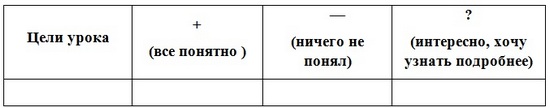 В таблице цели урока можно записать самому учителю (для учащихся младших классов). Со старшими можно ставить цели совместно. В конце урока учащиеся плюсуют напротив каждой цели и в той графе, которую они считают более приемлемой.Анкета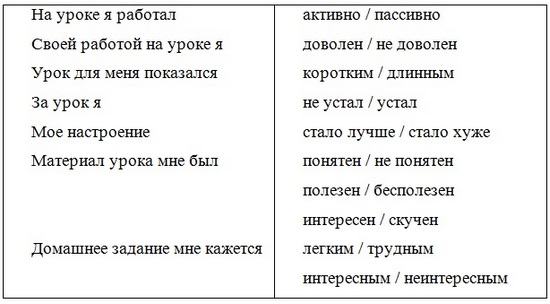 "Три М"Учащимся предлагается назвать три момента, которые у них получились хорошо в процессе урока, и предложить одно действие, которое улучшит их работу на следующем уроке.Следующие примеры проведения рефлексии прекрасно впишутся в концепцию гуманитарных предметов:Фразеологизм или пословицаПодберите выражение, соответствующее вашему восприятию урока: слышал краем уха, хлопал ушами, шевелил мозгами, считал ворон и т.д.Несколько замечаний по теме, или пожелания от учащихсяТакие приемы, как инсерт, синквейн, кластер, диаманта, ПОПС не нуждаются в пояснении и зарекомендовали себя весьма эффективно. С одним "но"! Если учитель использует их постоянно, чтобы дети могли привыкнуть к такой работе. Иначе создание того же синквейна превратится в каторжную работу, а не позитивное и эффектное завершение темы.Желательно адаптировать форму проведения под возраст детей. Естественно, что в 10 класс с гномиками и зайками не пойдешь. Но и в младших классах не стоит слишком увлекаться красочными картинками. Выберите один вариант, чтобы ученики привыкли к нему и не приходилось каждый раз объяснять значения картинок или жестов.Услышано на одном из форумов замечание от ребенка: "У одного учителя красный листочек означает "все понял", у другого — "ничего не понял", у третьего учителя вместо листочков какие-то звездочки-тучки. И как я должен все это запоминать?" Это уже вопрос на засыпку. Думается, что в рамках хотя бы методобъединения имеет смысл договориться о едином значении символов/цветов/знаков, используемых для рефлексии. 